«07» февраля 2023 й.            №4            «07» февраля  2023 г.КАРАР                                                  ПОСТАНОВЛЕНИЕТүбәнге Әрмет ауылы                                   село НижнеарметовоО передаче имущества  в муниципальную собственность муниципального районаИшимбайский район РБРуководствуясь Гражданским кодексом Российской Федерации, Федеральным законом от 06.10.2003г. № 131-ФЗ «Об общих принципах организации местного самоуправления в Российской Федерации»,  в целях приведения в соответствие и эффективному использованию муниципального имущества,  п о с т а н о в л я е т:Безвозмездно передать в муниципальную собственность муниципального района Ишимбайский район Республики Башкортостан движимое имущество согласно приложения к настоящему постановлению и недвижимое имущество: – Нежилое здание – Здание Сельский дом культуры, площадью 843,9 м2, кадастровым номером 02:28:010402:152, расположенный по адресу: 453238, РБ, Ишимбайский район, д. Нижнеарметово, ул. Гиззатуллина, д.84б с балансовой стоимостью 4169420,27 рублей и остаточной стоимостью 1857947,06 рублей;-Земельный участок, кадастровым номером 02:28:010402:121, площадью 3654 квм, расположенный по адресу: РБ, Ишимбайский район, д. Нижнеарметово, ул. Гиззатуллина, д.84б.2. Внести соответствующие изменения в реестр имущества сельского поселения Арметовский  сельсовет  муниципального района Ишимбайский район Республики Башкортостан.    3. Контроль за исполнением настоящего постановления оставляю за собой.Глава администрации		   	          	                              А.А. Шагиевприложение к постановлению администрации сельского поселения Арметовский сельсовет муниципального района Ишимбайский район Республики Башкортостан№4 от 07.02.2023 г.Перечень движимого имущества, передаваемого в муниципальную собственность муниципального района Ишимбайский район Республики Башкортостан«07» февраля 2023 й.            №5        «07» февраля  2023 г.КАРАР                                                  ПОСТАНОВЛЕНИЕТүбәнге Әрмет ауылы                                   село НижнеарметовоО передаче имущества  в муниципальную собственность муниципального районаИшимбайский район РБРуководствуясь Гражданским кодексом Российской Федерации, Федеральным законом от 06.10.2003г. № 131-ФЗ «Об общих принципах организации местного самоуправления в Российской Федерации»,  в целях приведения в соответствие и эффективному использованию муниципального имущества,  п о с т а н о в л я е т:Безвозмездно передать в муниципальную собственность муниципального района Ишимбайский район Республики Башкортостан движимое имущество согласно приложения к настоящему постановлению и недвижимое имущество: – Нежилое здание - Сельский дом культуры, площадью 195,9 м2, кадастровым номером 02:28:010101:561, расположенный по адресу: 453238, РБ, Ишимбайский район, д. Верхнеарметово, ул. Советская, д.82 с балансовой стоимостью 661100,00 рублей остаточной стоимостью 0 рублей;-Земельный участок, кадастровым номером 02:28:010101:237, площадью 10265 квм, расположенный по адресу: РБ, Ишимбайский район, д. Верхнеарметово, ул. Советская, д.82.2. Внести соответствующие изменения в реестр имущества сельского поселения Арметовский сельсовет  муниципального района Ишимбайский район Республики Башкортостан.    3. Контроль за исполнением настоящего постановления оставляю за собой.Глава администрации		              	                              А.А. ШагиевПриложение к постановлению администрации сельского поселения Арметовский сельсовет муниципального района Ишимбайский район Республики Башкортостан№ 5 от 07.02.2023 г.Перечень движимого имущества, передаваемого в муниципальную собственность муниципального района Ишимбайский район Республики Башкортостан«07» февраля 2023 й.            №6        «07» февраля  2023 г.КАРАР                                                  ПОСТАНОВЛЕНИЕТүбәнге Әрмет ауылы                                   село НижнеарметовоО безвозмездном принятии в собственность сельского поселения Арметовский сельсовет муниципального района Ишимбайский район Республики Башкортостан движимого имущества В соответствии с Гражданским Кодексом Российской Федерации, Федеральным законом от 06 октября 2003 г. № 131-ФЗ «Об общих принципах организации местного самоуправления в Российской Федерации», на основании постановления Администрации муниципального района Ишимбайский район Республики Башкортостан от 06.02.2023 г. № 127-П, администрация сельского поселения Арметовский сельсовет муниципального района Ишимбайский район Республики Башкортостан          п о с т а н о в л я е т:Безвозмездно принять в собственность муниципального образования – сельское поселение Арметовский сельсовет муниципального района Ишимбайский район Республики Башкортостан движимое имущество – контейнер, цвет бежевый, в количестве  5 штук, общей стоимостью 75 173,9 (семьдесят пять тысяч сто семьдесят три) рубля (девяносто) копеек.Контроль за исполнением настоящего постановления оставляю за собой. Глава администрации                                                    А.А. Шагиев«14» февраля 2023 й.            №7        «14» февраля  2023 г.КАРАР                                                  ПОСТАНОВЛЕНИЕТүбәнге Әрмет ауылы                                   село НижнеарметовоОб утверждении  плана мероприятий по решению вопросов миграционнойполитики на территории сельского поселения Арметовский  сельсовет Ишимбайского муниципального района на 2023-2025 годыВ соответствии с Федеральным законом «О гражданстве Российской Федерации» от 31 мая 2002 года № 62-ФЗ, Федеральным законом от 18 июля 2006 № 109-ФЗ «О миграционном учете иностранных граждан и лиц без гражданства в Российской Федерации», Федеральным законом от 25 июля 2002 № 115-ФЗ «О правовом положении иностранных граждан в Российской Федерации»,   Федеральным законом от 06.10.2003 №131–ФЗ «Об общих принципах организации местного самоуправления в Российской Федерации», в целях противодействия незаконной миграции на территории сельского поселения Арметовский  сельсовет,  руководствуясь Уставом сельского поселения,П О С Т А Н О В Л Я Ю:1.Утвердить План мероприятий по решению вопросов миграционной политики в  сельском поселении Арметовский сельсовет муниципального района Ишимбайский район Республики Башкортостан на 2023-2025 г.г. согласно приложению.	2. Постановление подлежит  размещению на официальном сайте администрации сельском поселении Арметовский сельсовет муниципального района Ишимбайский район Республики Башкортостан  http://armetovo.ru3. Постановление  вступает в силу со дня  его официального опубликования.Глава сельского поселения                     			                  А.А.ШагиевПриложение к постановлению администрации сельского поселения Арметовский сельсовет муниципального района Ишимбайский район  Республики Башкортостан № 7 от 14.02.2023ПЛАНмероприятий по решению вопросов миграционной политики в сельском поселении Арметовский  сельсовет муниципального района Ишимбайский район Республики Башкортостан на 2023-2025 г.г.1. Характеристика проблемы1.1. Обеспечение условий для решения вопросов регулирования миграционных процессов с учетом законодательства Российской Федерации, законодательства Республики Башкортостан в сфере миграции. Оптимизация объема и структуры миграционных потоков в целях устойчивого социально-экономического и демографического развития сельского поселения, а также стабилизации общественной жизни сельского поселения.2. Цели и задачи плана мероприятий2.1. Основными целями плана мероприятий являются:2.1.1. Обеспечение эффективного регулирования внешней миграции на территории сельского поселения, соответствия параметров стратегии социально-экономического и демографического развития сельского поселения.2.1.2. Противодействие незаконной миграции.2.2. Условиями достижения целей плана мероприятий является решение следующих задач:2.2.1. Проведение анализа миграционной правоприменительной практики в сельском поселении на основе изучения (мониторинга) применения федеральных законов и других нормативных правовых актов, регулирующих отношения в сфере миграции.2.2.2. Активизация работы по выявлению и пресечению незаконного проживания иностранных граждан.2.2.3. Осуществление комплекса предупредительных мероприятий по устранению экономических основ незаконной миграции.2.2.4. Создание актуального банка данных по учету иностранных граждан, временно или постоянно проживающих в  поселении.2.2.5. Создание эффективной системы учета иностранных граждан и лиц без гражданства.2.2.6. Проведение мероприятий по выявлению и пресечению фактов использования предприятиями, организациями и индивидуальными предпринимателями труда незаконных мигрантов и иностранных граждан, осуществляющих трудовую деятельность без соответствующего разрешения.3. Ожидаемые результаты3.1. Реализация плана мероприятий позволит:3.1.1. Обеспечить органы местного самоуправления объективной информацией об объемах и структуре миграционных потоков с целью принятия адекватных мер по регулированию миграционных процессов.3.1.2. Снизить риск возникновения конфликтных ситуаций среди населения сельского поселения в результате миграции.4. Перечень мероприятий4.1. Система плана мероприятий представляет собой комплекс согласованных мер, призванных обеспечить осуществление целей и задач. Мероприятия спланированы в соответствии с требованиями законодательных актов Российской Федерации в сфере миграции, Концепции регулирования миграционных процессов, одобренных Правительством Российской Федерации.4.2. Основные мероприятия включают:4.2.1. Проведение анализа действующего механизма взаимодействия органов местного самоуправления с правоохранительными органами, и с коммерческими организациями на территории  сельского поселения.4.2.2. Проведение мониторинга миграционной ситуации в сельском поселении  с учетом оценки и анализа сложившейся обстановки.4.2.3. Осуществление комплекса совместных профилактических мероприятий по выявлению и пресечению нарушений миграционного законодательства.4.2.4. Подготовку предложений по определению роли и направлений деятельности управляющих компаний в вопросах миграции.4.2.5. Формирование общественного мнения, способствующего адаптации и интеграции законных мигрантов и пресечению нелегальной миграции.5. Сроки реализации5.1. Срок реализации плана мероприятий – с 2023 по 2025 годы.6. Описание последствий6.1. Основной социально-экономический эффект от реализации плана мероприятий состоит в повышении эффективности работы администрации и правоохранительных органов по сохранению стабильной, прогнозируемой и управляемой миграционной ситуации в сельском поселении, а также формированию у жителей поселения терпимого отношения к мигрантам.6.2. Сохранение стабильности миграционной ситуации позволит успешно решать социально-экономические задачи, станет благоприятным фактором для успешного развития экономики сельского поселения  и решения острых социальных проблем.7.  План мероприятий по решению вопросов миграционной политики в сельском поселении Арметовский сельсовет муниципального района Ишимбайский район Республики Башкортостан на 2023-2025 г.г.      Глава сельского поселения                                        А.А.Шагиев«14» февраля 2023 й.            №8        «14» февраля  2023 г.КАРАР                                                  ПОСТАНОВЛЕНИЕТүбәнге Әрмет ауылы                                   село НижнеарметовоОб утверждении плана мероприятий по профилактике пьянства и алкоголизма на территории сельского поселения Арметовский  сельсовет  муниципального района Ишимбайский районРеспублики Башкортостан на 2023-2025 годыВ целях усиления мер борьбы против пьянства и алкоголизма на территории сельского поселения Арметовский  сельсовет муниципального района Ишимбайский район Республики Башкортостан, недопущения смертности от алкоголь ассоциированных заболеваний и от случайных отравлений алкоголем, дальнейшего развития и совершенствования систем профилактики, активации работы по пропаганде норм здорового образа жизни, руководствуюсь  Федеральным  законом  от 06.10.2003 года № 131 «Об общих принципах организации самоуправления в Российской Федерации П О С Т А Н О В Л Я Ю:Утвердить плана мероприятий по профилактике пьянства и алкоголизма на территории сельского поселения Арметовский сельсовет муниципального района   Ишимбайский район на 2023-2025 годы согласно приложению к настоящему постановлению.Заведующим  Сельских Домов культуры, директорам учебных заведений предусмотреть и принять дополнительные меры по организации досуга детей и           молодежи способствующих их здоровому и гармоничному развитию.Привлекать к проведению мероприятий правоохранительные органы, общественные и религиозные организации (по согласованию).Настоящее постановление подлежит официальному опубликованию и размещению на официальном сайте сельского поселения Арметовский сельсовет муниципального района Ишимбайский район Республики Башкортостан (http://armetovo.ru).     5. Контроль за исполнением настоящего постановления оставляю за собой.Глава сельского поселения			А.А.ШагиевПриложение к постановлению администрации сельского поселения Арметовский сельсовет муниципального района Ишимбайский район Республики Башкортостан № 8 от 14.02.2023Планмероприятий по профилактике пьянства и алкоголизмана территории сельского поселения Арметовский  сельсовет муниципального района Ишимбайский район Республики Башкортостанна 2023-2025 годыГлава администрации                                         А.А.ШагиевБашкортостан РеспубликаhыИшембай районымуниципаль районыӘрмет ауыл советыауыл биләмәhе хакимиәте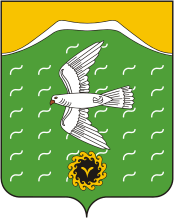 Администрация сельского поселенияАрметовский сельсоветмуниципального районаИшимбайский районРеспублики БашкортостанNп/пНаименование объекта нефинансового активаИнвентарный номерколичествобалансовая стоимость,
руб количествоостаточная стоимость,
руб1234561Газовый счетчик                                                                                                                                                                                                                                 \\ВК 10, штуцера ком.1 110 134 001118 600,0002Клапан газовый                                                                                                                                                                                                                                  \\КЭГ 9720 Ду 32110 104 00415 015,0003Клюшка Larsen Club левая new с. Нижнеарметово1013612019000271499,0004Клюшка Larsen Club левая new с. Нижнеарметово1013612019000281499,0005Клюшка Larsen Club левая new с. Нижнеарметово1013612019000291499,0006Клюшка Larsen Club левая new с. Нижнеарметово1013612019000301499,0007Клюшка Larsen Club левая new с. Нижнеарметово1013612019000311499,0008Коньки ледовые раздвижные Larsen Skyline Blue(34-37р) с. Нижнеарметово10136120190003511 949,0009Коньки ледовые раздвижные Larsen Skyline Blue(34-37р) с. Нижнеарметово10136120190003611 949,00010Коньки ледовые раздвижные Larsen Skyline Blue(34-37р) с. Нижнеарметово10136120190003711 949,00011Коньки ледовые раздвижные Larsen Skyline Blue(34-37р) с. Нижнеарметово10136120190003811 949,00012Коньки ледовые раздвижные Larsen Skyline Violet(38-41р) с. Нижнеарметово10136120190003411 949,00013Музыкальный центр                                                                                                                                                                                                                               \\1 380 03715 016,10014Одежда для сцены                                                                                                                                                                                                                                \\1 950 039117 300,00015Подуги                                                                                                                                                                                                                                          \\1 950 06213 653,28016Сигнализатор                                                                                                                                                                                                                                    \\СТГ1-1Д10(В)110 104 005113 109,80017Усилитель                                                                                                                                                                                                                                       \\Звукоусиливающая аппаратура1 380 028139 430,17018Шайба  Official game logo SR H05114 с. Нижнеарметово1013612019000331110,00019Шайба  Official game logo SR H05114 с. Нижнеарметово1013612019000321110,00020насос циркуляционный1100134023112 418,00021Насос ЭЦВ 6-10-80 (ЗПН,Россия)101341201800009128 625,00022Огнетушитель ранцевый с маллическим гидропультом РП-18Ермак (М)(18л)101341201800001313 500,00023Станция управления Каскад 5-20 (ЗПН Рссия)101341201800008114 296,00024Счетчик                                                                                                                                                                                                                                         \\3ф.эл.счетчика 5-60 А, 220/380В (трансформатор тока 50/5,1 110 134 00114 282,13025Принтер Brother HL-1202R10134120190000316199,00026Принтер Samsung SL-C430(цветной)10134120190000119999,000ИТОГО28193903,480Башкортостан РеспубликаhыИшембай районымуниципаль районыӘрмет ауыл советыауыл биләмәhе хакимиәтеАдминистрация сельского поселенияАрметовский сельсоветмуниципального районаИшимбайский районРеспублики БашкортостанNп/пНаименование объекта нефинансового актива движимого имуществаколичествоИнвентарный номербалансовая стоимость,
рубостаточная стоимость,
руб123463Микрофон Philips SB-CMD110 для караоке1,000101361201900001699,0004Принтер Brother HL-1202R1,0001013412019000026199,000ИТОГО26898,000Башкортостан РеспубликаhыИшембай районымуниципаль районыӘрмет ауыл советыауыл биләмәhе хакимиәтеАдминистрация сельского поселенияАрметовский сельсоветмуниципального районаИшимбайский районРеспублики БашкортостанБашкортостан РеспубликаhыИшембай районымуниципаль районыӘрмет ауыл советыауыл биләмәhе хакимиәтеАдминистрация сельского поселенияАрметовский сельсоветмуниципального районаИшимбайский районРеспублики БашкортостанNп/пНаименование мероприятия Срок исполненияИсполнитель1.Проведение мониторинга и оценки миграционной ситуации в сельском поселении и подготовка предложений по ее стабилизации2023-2025 г.г.постоянно Администрация сельского поселения2.Проведение работы по разъяснению работодателям и иностранным гражданам порядка осуществления временной трудовой деятельности на территории сельского поселения2023-2025 г.г.ежегодноАдминистрация сельского поселения3.Проведение мероприятий по выявлению и пресечению фактов использования предприятиями, организациями и индивидуальными предпринимателями труда незаконных мигрантов и иностранных граждан осуществляющих трудовую деятельность без соответствующего разрешения на территории сельского поселения2023-2025 г.г.по мере необходимостиАдминистрация сельского поселения4.Осуществление   мероприятий по выявлению и пресечению нарушений миграционного законодательства на территории сельского поселения  2023-2025 г.г.по мере необходимостиАдминистрация сельского поселения5.Создание актуального банка данных по учету иностранных граждан, временно или постоянно проживающих на территории сельского поселения2023-2025 г.г.постоянноАдминистрация сельского поселения6.Обеспечение контроля за эксплуатацией и содержанием жилищного фонда. Осуществление инвентаризации за пустующими строениями, реконструируемых жилых домов, принятие мер по исключению возможности проникновения и проживания в них иностранных граждан2023-2025 г.г.по планамАдминистрация  сельского поселения7.Обеспечение в установленном порядке уведомления органов миграционной службы о прибытии иностранных граждан на территорию сельского поселения  2023-2025 г.г.постоянноАдминистрация сельского поселения8.Организация и проведение семинаров «круглых столов» и других мероприятий по вопросам миграции2023-2025 г.г. по мере необходимостиАдминистрация сельского поселенияБашкортостан РеспубликаhыИшембай районымуниципаль районыӘрмет ауыл советыауыл биләмәhе хакимиәтеАдминистрация сельского поселенияАрметовский сельсоветмуниципального районаИшимбайский районРеспублики Башкортостан№п/пНаименованиемероприятияОтветственныеисполнителиСрокреализации12341Организация размещения в средствах массовой информации материалов по профилактике пьянства и алкоголизмаАдминистрация, МБОУ СОШПостоянно втечение2023-2025 гг.2Организация досуговых и иных мероприятий для несовершеннолетних и их родителей, направленных наформирование здорового образажизни и негативного отношения кпотреблению алкоголя и табака.СДК, МБОУ СОШ, библиотекиПостоянно втечение2023-2025 гг.3Увеличение мероприятий для детей и молодежи,  вовлечение их занятием физической культурой и спортом. Ежегодное участие во Всероссийских массовых спортивных мероприятиях « Лыжня России» и «Кросс нации»Методисты по спорту, МБОУ СОШПостоянно втечение2023-2025 гг.4Информирование населения о проводимых мероприятиях для всех категорий населения в соответствии с планами работы учрежденийСДК, МБОУ СОШ, библиотекиПостоянно втечение2023-2025 гг.5Организация и проведение лекций с учащимися  общеобразовательных учреждений о здоровом образе жизни совместно с общественными организациямиСДК, МБОУ СОШ, библиотекиПостоянно втечение2023-2025 гг.6Проведение патронажей социально неблагополучных семей с детьми с целью выявления и пресечения злоупотребления спиртных напитковАдминистрация, СДК, МБОУ СОШ, библиотекиПостоянно втечение2023-2025 гг.7Распространение информационных материалов ( памяток, буклетов, листовок) о вреде пьянства и алкоголизмаАдминистрация, СДК, МБОУ СОШ, библиотекиПостоянно втечение2023-2025 гг.8Организация работы родительских комитетов по усилению родительского контроля в отношении злоупотребления несовершеннолетними алкогольной продукцииМБОУ СОШПостоянно втечение2023-2025 гг.9Проведение мероприятий по исполнению действующего законодательства в части запрета продажи алкогольной продукции несовершеннолетнимАдминистрация , участковый уполномоченный (по согласованию)Постоянно втечение2023-2025 гг.10Организация и проведение мероприятий направленных на пресечение фактов реализации суррогатной алкогольной продукции в частных домовладенияхАдминистрация , участковый уполномоченный (по согласованию)Постоянно втечение2023-2025 гг.